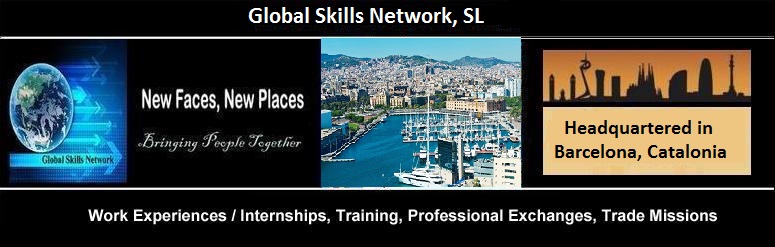 PARTNER  SEARCH  FOR  KA-2 ERASMUS+  STRATEGIC  PARTNERSHIPSEDUCATION * TRAINING * YOUTHE-Learning for VET Trainers, Educators and Human Resources SpecialistsTrends, Tools and Networking for Synchronous and Asynchronous Distance Learning Inquiries:  Sandra Lund, M.Ed.,  Email:  info@ErasmusActions.comPartner InstitutionProfilePlease briefly present your organisation (e.g. its type, size, scope of work, areas of specific expertise, specific social context etc.).What age group of students do you teach?  What is the primary subject you teach? (Please describe.)What educational methodologies are currently most utilized? (Please describe.)Has your school participated in Erasmus+ Programmes or other European Projects?Participation in EC projects in the three last yearsLegal representativeContact person: Comments: .-.-.-.-.-.-.-.-.-.Global Skills NetworkPIC 936464385   *   CIF/TAX ID  J66359399Mailing address:  Apartado Correos 19029   08027 Barcelona SpainEmail:  info@erasmusactions.comVisit us online at www.ErasmusActions.comWe’re blogging at www.ErasmusActions.netVETPRO and Hybrid Coursework Learning Portal:  www.ErasmusActions.org European Career Connections: www.europeancareerconnections.comEurope Work Experience Portal:  www.europeworkexperience.com PIC Number 	Full legal name (National Language): Full legal name (English): Acronym: National ID (if applicable): Department (if applicable): Address: Post Code : City: Region: Country: P.O. Box :Website: Email: Telephone 1: Telephone 2:Fax: Type of OrganisationIs the partner organisation a public body?	YES / NOIs the partner organisation a No- Profit Organisation?FOR PROFIT / NOT FOR PROFITEU ProgrammeYearProject title and NumberCoordinatorTitleGenderFirst NameFamily nameDepartment PositionEmailTelephone 1:TitleGenderFirst NameFamily nameDepartment PositionEmailTelephone 1: